  Butterfly Nursery School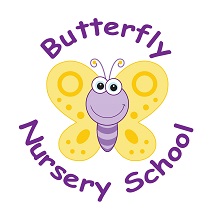 Church RoadHorneSurreyRH6 9LA01342 843655                                Incident FormDateWho was involved in the incident? Please circleChild          Adult               Member of staffNameDate of BirthDate of incidentTime of incidentPlace incident occurred Explain fully the events leading up to the incident  and the incident itselfWitnessed byIs there anything we could do to prevent this happening again?Staff signatureManager signatureParent signature & print name